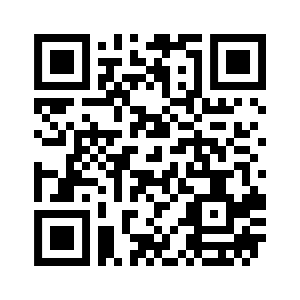 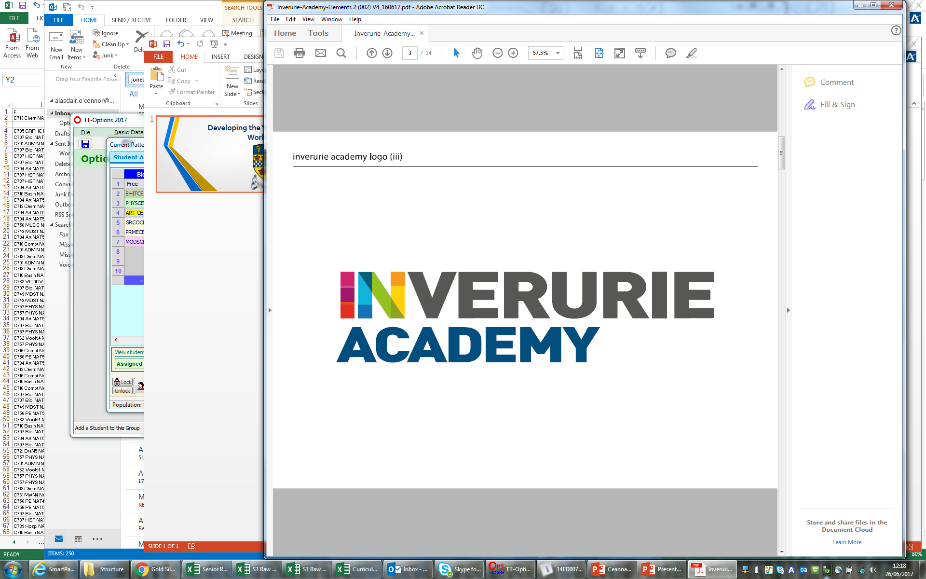 Application to Study in the Senior Phase 2019-20: S4 into S5 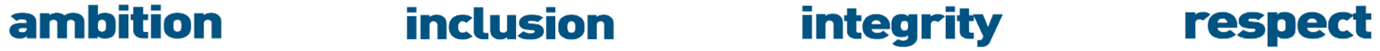 _______________________________________________________________________________________________________________________________________________________________________________________________________________________________________________________________________________________________________________________________________________________________________________________________________________________________________________________________________________________________________________________________________________________________________________________________________________________________________________________________________Enterprise and Employability - Work Experience If you have chosen Enterprise and Employability, please select your top 2 choices of placement (1 is the most desirable). The Work Experience part of the course will run from August 2019 to April 2020 over 2 afternoons per week that will not clash with any other timetabled periods.  This course will appear on your SQA certificate and is broadly equivalent to studying at National 5 Level.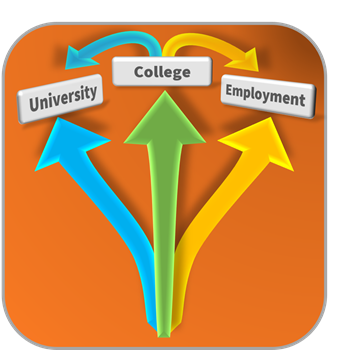 Future PlanningAt Inverurie Academy, we want to support you in achieving your future goals.  Knowing what pathway you are on is important as it will give you a focus to work towards.Which pathway are you on?My future career plans are:S4 into S5 Course Choice Form 2019-20National Qualifications In S5 at Inverurie Academy, students will select 6 courses.  These courses can be made up from a combination of National Qualifications, NPA Awards, Work Experience Placements and/or School Link College Courses.  Please complete the table below in order of preference with 2 extra choices of courses you wish to study.  School Link College CoursesIf you have applied for a School Link College Course – please complete the table below.  Please note: this is not a college application form – this must be collected from and returned to Mr MacIver.Where possible, pupils should select courses that run on a Monday/Wednesday or a Tuesday/Thursday afternoon.  Courses that run on a Wednesday or Friday all day will clash with teaching time in other subjects taught in school.  Pupils who select a Wednesday or Friday course will need to catch up with any work missed during their own time.Student Declaration By signing this application to return to study at Inverurie Academy in S5, I agree to the following:I will be ambitious for my own future by:attending school regularly and on timegiving maximum effort to studieslooking for opportunities to build my skills outside the classroomI will demonstrate my commitment to inclusion by:Wearing school uniform at all timesSupporting a programme of mentoring with S1-S3 studentsI will show integrity at Inverurie Academy in all that I do.  This includes:Recognising my role in setting an example to others.Representing the school well when on visits, sports teams or out in the community.I show respect in the following ways:In the way I respond to others in the classroom.Through all interactions with other members of the school community If I am not able to keep to the standards expected of me, I understand that this will result in a discussion about my purpose in remaining at Inverurie Academy. Name:Class: Candidate Number:PreferencePlacement TitleLocation12Please TickUniversityStraight from SchoolUniversity2+2 RouteCollegeCollegeEmploymentEmploymentName:Class:Home    Contact No:PreferenceSubjectLevelPT Faculty (Sign)123456Choice 7Choice 8Parent/Carer (Sign) Student(Sign)PT Guidance (Sign)College Course Applied forVenueMon/Wed(PM)(please tick)Tues/Thurs(PM)(please tick)Wed (All day)(please tick)Fri (All day)(please tick)Student:Parent/Carer:PT Guidance: